Science Homework – 3 Main Cloud TypesAlways use your class notes to help you!1. What type of cloud is show below? ____________________________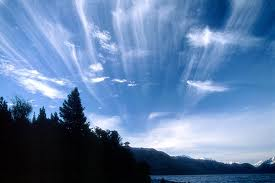 List at least 4 adjectives to describe this type of cloud:________________________________________________________________________________________2. What type of cloud is show below? ____________________________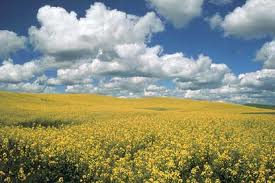 List at least 4 adjectives to describe this type of cloud:________________________________________________________________________________________3. What type of cloud is show below? ____________________________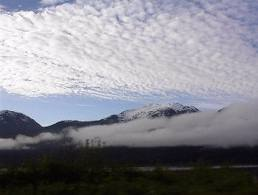 List at least 4 adjectives to describe this type of cloud:________________________________________________________________________________________